Booking Form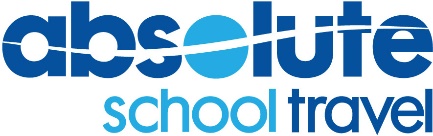 Group / Group LeaderTour PartyTravel & AccommodationStudy / EducationExtras / ExcursionsTravel InsurancePaymentConfirmation All personal data provided herein are processed in accordance with UK data protection legislation.Name of GroupEnd DateEnd DateEnd DateGroup LeaderEmail AddressWork PhoneMobile PhoneAlt. Contact NameEmail AddressWork PhoneMobile PhoneMaleFemaleTotalNumber of Staff (18+)+=Number of Students (16+)+=Number of students (2-15)+=Total Persons Travelling=Start DateEnd DateTour DestinationCountryAccommodation Name (if known)No of Nights in Accomm.No of Nights in Accomm.No of Nights in Accomm.Accommodation TypeHotelHostelHostelOtherRooming / Unit AllocationPlease specify your requested allocation (e.g. no of twin/triple rooms, or no of 4-berth/6-berth villas etc.)Please specify your requested allocation (e.g. no of twin/triple rooms, or no of 4-berth/6-berth villas etc.)Please specify your requested allocation (e.g. no of twin/triple rooms, or no of 4-berth/6-berth villas etc.)Meal Plan / BoardSelf-cateringBed & breakfastBed & breakfastHalf boardHalf boardHalf boardFull boardTravel OptionCoach TourCoach TourFlight-InclusiveOur Own FlightsSelf-DriveDetails of flights (if known)Details of flights (if known)Details of flights (if known)Details of crossing route (if known)Details of crossing route (if known)Details of crossing route (if known)Please supply details of any study or educational elements required as an inclusion in your package or simply refer us to your tailor-made proposal receivedPlease list any optional extras/excursions you wish to add to your tour packageTravel insurance is typically included in our packages for the whole group (unless otherwise stated). If you would rather exclude this and make your own travel insurance arrangements, please tick this box.Please exclude insurance.It is a condition of booking that everyone must have adequate travel insurance cover. If you choose not to include travel insurance cover, you confirm that every member of the group will travel with comparable alternative cover.It is a condition of booking that everyone must have adequate travel insurance cover. If you choose not to include travel insurance cover, you confirm that every member of the group will travel with comparable alternative cover.It is a condition of booking that everyone must have adequate travel insurance cover. If you choose not to include travel insurance cover, you confirm that every member of the group will travel with comparable alternative cover.I enclosed a cheque for the amount£     representing a deposit of£     per person forpersonsI have sent a payment to your bank for the amount£     representing a deposit of£     per person forpersonsCheques should be made payable to:  Absolute Travel & Tours LtdPayments to our bank account:  A/C No: 30549207   Sort Code: 20-70-93   IBAN: GB51BARC20709330549207   SWIFT: BARCGB22Please send the completed form to us at:  Absolute Travel & Tours Ltd, 10 Chapel Hill, Stansted, Essex, CM24 8AGOr by email to:  tours@absolutetravel.co.ukCheques should be made payable to:  Absolute Travel & Tours LtdPayments to our bank account:  A/C No: 30549207   Sort Code: 20-70-93   IBAN: GB51BARC20709330549207   SWIFT: BARCGB22Please send the completed form to us at:  Absolute Travel & Tours Ltd, 10 Chapel Hill, Stansted, Essex, CM24 8AGOr by email to:  tours@absolutetravel.co.ukCheques should be made payable to:  Absolute Travel & Tours LtdPayments to our bank account:  A/C No: 30549207   Sort Code: 20-70-93   IBAN: GB51BARC20709330549207   SWIFT: BARCGB22Please send the completed form to us at:  Absolute Travel & Tours Ltd, 10 Chapel Hill, Stansted, Essex, CM24 8AGOr by email to:  tours@absolutetravel.co.ukCheques should be made payable to:  Absolute Travel & Tours LtdPayments to our bank account:  A/C No: 30549207   Sort Code: 20-70-93   IBAN: GB51BARC20709330549207   SWIFT: BARCGB22Please send the completed form to us at:  Absolute Travel & Tours Ltd, 10 Chapel Hill, Stansted, Essex, CM24 8AGOr by email to:  tours@absolutetravel.co.ukCheques should be made payable to:  Absolute Travel & Tours LtdPayments to our bank account:  A/C No: 30549207   Sort Code: 20-70-93   IBAN: GB51BARC20709330549207   SWIFT: BARCGB22Please send the completed form to us at:  Absolute Travel & Tours Ltd, 10 Chapel Hill, Stansted, Essex, CM24 8AGOr by email to:  tours@absolutetravel.co.ukCheques should be made payable to:  Absolute Travel & Tours LtdPayments to our bank account:  A/C No: 30549207   Sort Code: 20-70-93   IBAN: GB51BARC20709330549207   SWIFT: BARCGB22Please send the completed form to us at:  Absolute Travel & Tours Ltd, 10 Chapel Hill, Stansted, Essex, CM24 8AGOr by email to:  tours@absolutetravel.co.ukCheques should be made payable to:  Absolute Travel & Tours LtdPayments to our bank account:  A/C No: 30549207   Sort Code: 20-70-93   IBAN: GB51BARC20709330549207   SWIFT: BARCGB22Please send the completed form to us at:  Absolute Travel & Tours Ltd, 10 Chapel Hill, Stansted, Essex, CM24 8AGOr by email to:  tours@absolutetravel.co.ukCheques should be made payable to:  Absolute Travel & Tours LtdPayments to our bank account:  A/C No: 30549207   Sort Code: 20-70-93   IBAN: GB51BARC20709330549207   SWIFT: BARCGB22Please send the completed form to us at:  Absolute Travel & Tours Ltd, 10 Chapel Hill, Stansted, Essex, CM24 8AGOr by email to:  tours@absolutetravel.co.ukI confirm that I am authorised to make a booking on behalf of the above group. I have read and agree to the Booking Conditions on behalf of all those travelling. For a flight-inclusive package, I understand that I must enclose a full passenger list (names as per passports) with this form for the booking to be accepted.I confirm that I am authorised to make a booking on behalf of the above group. I have read and agree to the Booking Conditions on behalf of all those travelling. For a flight-inclusive package, I understand that I must enclose a full passenger list (names as per passports) with this form for the booking to be accepted.I confirm that I am authorised to make a booking on behalf of the above group. I have read and agree to the Booking Conditions on behalf of all those travelling. For a flight-inclusive package, I understand that I must enclose a full passenger list (names as per passports) with this form for the booking to be accepted.I confirm that I am authorised to make a booking on behalf of the above group. I have read and agree to the Booking Conditions on behalf of all those travelling. For a flight-inclusive package, I understand that I must enclose a full passenger list (names as per passports) with this form for the booking to be accepted.I confirm that I am authorised to make a booking on behalf of the above group. I have read and agree to the Booking Conditions on behalf of all those travelling. For a flight-inclusive package, I understand that I must enclose a full passenger list (names as per passports) with this form for the booking to be accepted.I confirm that I am authorised to make a booking on behalf of the above group. I have read and agree to the Booking Conditions on behalf of all those travelling. For a flight-inclusive package, I understand that I must enclose a full passenger list (names as per passports) with this form for the booking to be accepted.Print NameDateSigned